ENGLISH  - WRITINGThis week – plan - write a draft copy - edit and improve then produce a best copy Remember to organise your work into paragraphsUse brackets, comma and dashes for parenthesisIDEAS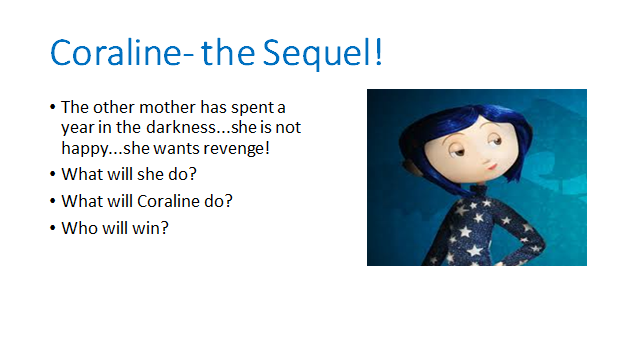 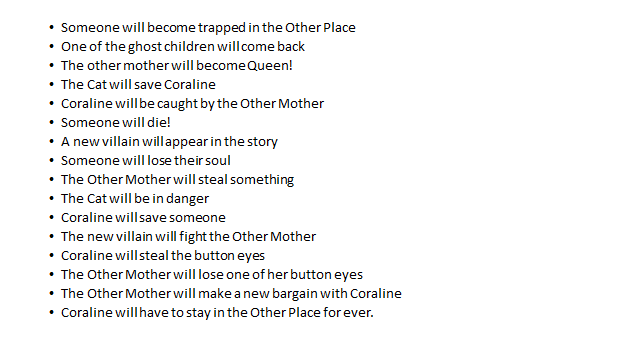 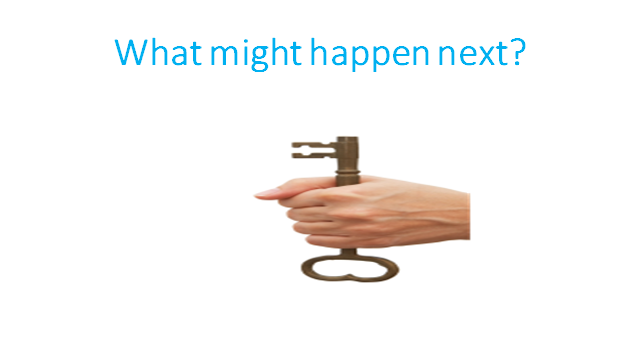 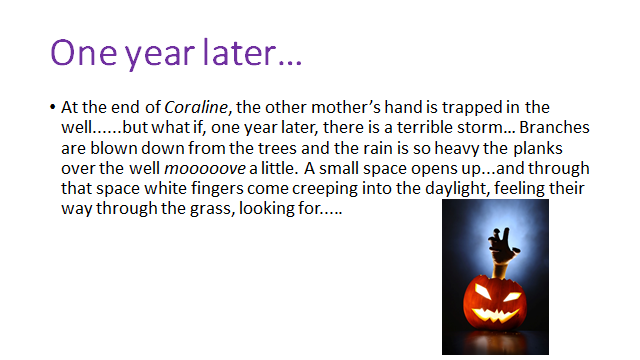 